BAB V PENUTUPKesimpulanBerdasarkan uraian pembahasan yang telah di kemukakan pada bab sebelumnya pada bab ini penulis mengemukakan beberapa kesimpulan penelitian sebagai berikut:Penerapan pebelajaran Listening team di SD Negeri 2 Laeya berdasarkan siklus I 60% dan II sebesar 85% menunjukan adanya peningkatan dari tiap siklusnya, dimana siklus I prestasi belajar siswa pada mata pelajaran PAI materi perbedaan antara Nabi dan Rasul menunjukan nilai rata-rata 78 setelah diberikan tindakan pada siklus II prestasi belajar siswa pada mata pelajaran PAI menunjukan nilai rata-rata 87.Prestai belajar siswa SD Negeri 2 Laeya mengalami peningkatan setelah siklus I 60% dan siklus II 85% dengan demikian peningkatan prestasi belajar setelah di terapkannya metode pembelajaran Listening Team pada pelajaran PAI materi tentang perbedaan antara Nabi dan Rasul dan Ulul Azmi.Penerapan model pembelajaran Listening Team dapat meningkatkan hasil belajar siswa pada proses siklus I hasil belajar 60% dan pada siklus II mencapai 85%. ada peningkatan yang signifikan pada siklus I dan siklus II dimana persentase kenaikan setiap siklus dapat di lihat bahwa hasil belajar siklus I meningkat 10% dan siklus II meningkat 25%.Saran	Dari kesimpulan yang telah disebutkan diatas dengan ini penulis memberikan saran konstruktif, yakni :Bagi guru	Guru sebagai manejer di kelas hendaknya selalu mencari wawasan dan terobosan yang baru, berkreatifitas, berupayameningkatkan kinerjanya, profesionalitannya serta mampu mendayagunakan berbagai model-model pembelajaran yang ada.Bagi sekolah	Sekolah hendaknya menggunakan hasil penelitian tindakan kelas sebagai salah satu cara untuk menyelesaiakan permasalahan dalam dunia pendidikan di sekolah terutama dalam proses dan hasil pembelajaran Bagi peneliti	Bagi para peneliti, khususnya peneliti di bidang pendidikan, hendaknya terus menerus melaksanakan dan mengembangkan penelitian, sehingga hasilnya dapat dijadikan sumber rujukan bagi perbaikan pelaksanaan pendidikan sekarang dan masa yang akan dating.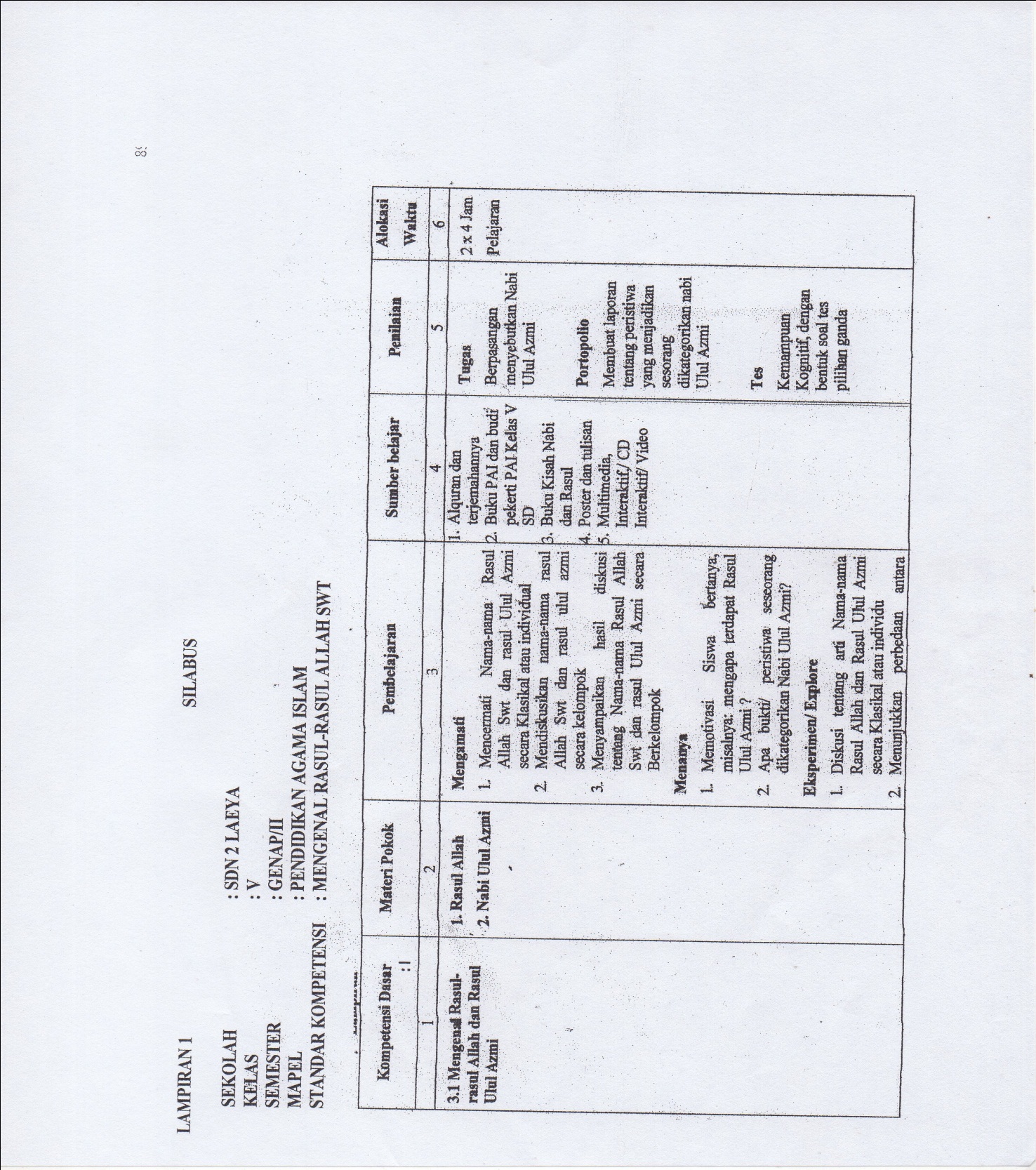 